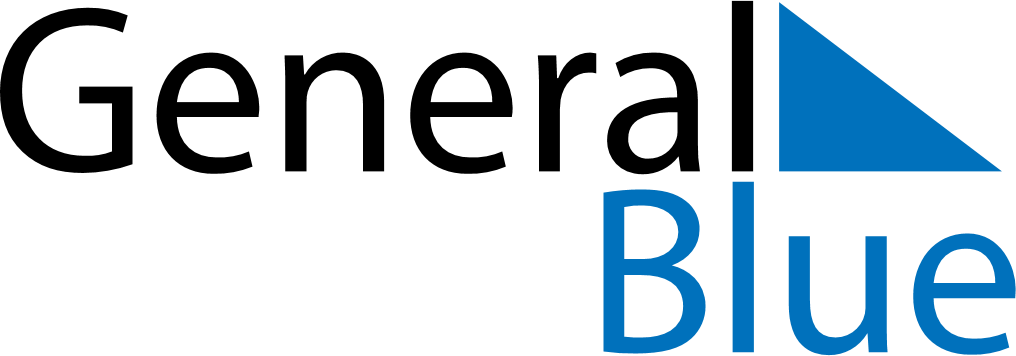 January 2025January 2025January 2025January 2025ArubaArubaArubaSundayMondayTuesdayWednesdayThursdayFridayFridaySaturday12334New Year’s Day5678910101112131415161717181920212223242425Betico Croes Day26272829303131